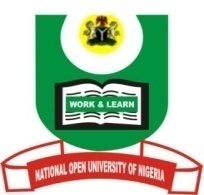 NATIONAL OPEN UNIVERSITY OF NIGERIAUniversity Village, Nnamdi Azikiwe Expressway, Pl0t 91, Cadastral Zone Jabi AbujaFACULTY OF ARTSJuly, 2017 ExaminationEND OF SEMESTER EXAMINATION 2017_1Course Code: ISL402Course Title:	Modern Reform MovementsCredit Units: 2Time Allowed: 2 hrs.                                                             	Instruction to candidates: Answer only THREE questions. Question Number One (1) is compulsory. Examine the term, tajdid and situate it within the context of Islam in Nigeria. (24 Marks) Assess the position of the Ottomans and the Moguls during the 18th century world politics.                                                                              (23 Marks) Examine the basis for modern reform movements in Islam. (23 Marks)Why is the Wahhabiyyah so prominent as a revival/reform movement in Islam in the modern time? (23 Marks)  “Al-Afghani borrowed from the West for the improvement of Muslim societies.” Discuss. (23 Marks) Notes: Three (3) questions are to be attempted in all. 23 marks times 2 = 4624 marks for question number 1Total marks for exam                = 70